 YOUTH 1 – MARCH 2017 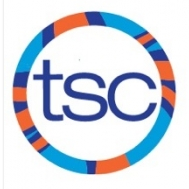 SundayMondayTuesdayWednesdayThursdayFridaySaturday1RIVERDALE 4:45-5:00 pm Dryland5:00-6:30 pm2HARBORD4:30-6:00 pm6:05-6:20 pm Dryland3456RIVERDALE 4:45-5:00 pm Dryland5:00-6:30 pm7HARBORD4:30-6:00 pm6:05-6:20 pm Dryland8RIVERDALE 4:45-5:00 pm Dryland5:00-6:30 pm9HARBORD4:30-6:00 pm6:05-6:20 pm Dryland10111213MARCH BREAK OFF14MARCH BREAK OFF15MARCH BREAK OFF16MARCH BREAK OFF17MARCH BREAK OFF181920RIVERDALE 4:45-5:00 pm Dryland5:00-6:30 pm21HARBORD4:30-6:00 pm6:05-6:20 pm Dryland22RIVERDALE 4:45-5:00 pm Dryland5:00-6:30 pm23HARBORD4:30-6:00 pm6:05-6:20 pm Dryland24252627RIVERDALE 4:45-5:00 pm Dryland5:00-6:30 pm28HARBORD4:30-6:00 pm6:05-6:20 pm Dryland29RIVERDALE 4:45-5:00 pm Dryland5:00-6:30 pm30HARBORD4:30-6:00 pm6:05-6:20 pm Dryland31 